HONORABLE CONGRESO DEL ESTADO DE CHIHUAHUAP R E S E N T E.-El suscrito Omar Bazán Flores, Diputado de la LXVII Legislatura del Honorable Congreso del Estado, integrante al grupo parlamentario del Partido Revolucionario Institucional, con fundamento en el artículo 68 Fracción I de la Constitución Política del Estado y 167 fracción I y 168 de la Ley Orgánica del Poder Legislativo para el Estado de Chihuahua, comparezco ante esta Honorable Representación Popular para someter a su consideración la presente iniciativa con carácter de decreto con el propósito de declarar el día 19 de octubre de cada año como día estatal de la lucha con el cáncer de mama, por lo que me permito someter ante Ustedes la siguiente:EXPOSICIÓN DE MOTIVOSEl 19 de octubre de cada año, por iniciativa de la Organización Mundial de la Salud se celebra el día internacional de la lucha contra el cáncer de mama con el objetivo de crear conciencia y promover que cada vez más mujeres accedan a controles, diagnósticos y tratamientos oportunos y efectivos.El cáncer de mama siempre se origina por una anomalía genética (un “error” en el material genético). No obstante, solo un 5-10 % de los casos de cáncer son producto de una anomalía heredada de la madre o el padre. En cambio, el 85-90 % de los casos de cáncer de mama tienen su origen en anomalías genéticas vinculadas al proceso de envejecimiento y el “desgaste natural” de la vida.El cáncer de mama es el tipo de cáncer más frecuente y la causa más común de muerte por cáncer en mujeres a nivel mundial. El cáncer de mama causa más años de vida ajustados por discapacidad perdidos en mujeres que cualquier otro cáncer. La carga de enfermedad que representa el cáncer de mama es desproporcionadamente mayor en los países en vías de desarrollo, donde la mayoría de las muertes por cáncer de mama ocurren prematuramente, en mujeres menores de 70 años.Las Américas representaron casi una cuarta parte de los nuevos casos de cáncer de mama en 2020. En América Latina y el Caribe, la proporción de mujeres afectadas por la enfermedad antes de los 50 años (32%) es mucho mayor que en América del Norte (19%).El pronóstico después de un diagnóstico de cáncer de mama ha mejorado dramáticamente en los países de altos ingresos, los cuales han tenido una disminución del 40% en mortalidad por cáncer de mama (estandarizada por edad) entre 1980 y 2020, tras la introducción de programas de detección temprana y protocolos de tratamiento estandarizados. La detección precoz y el acceso a tratamiento efectivo siguen siendo un reto para países con recursos limitados, a pesar de que existen intervenciones probadas y rentables. Se pueden lograr mejoras sustanciales en el control global del cáncer de mama mediante la implementación de lo que ya sabemos que funciona.El cáncer de mama es el cáncer más común y la causa más común de muerte por cáncer en las mujeres en las Américas.En 2020, hubo más de 210,000 nuevos diagnósticos de cáncer de mama en América Latina y el Caribe, y casi 68,000 muertes.Las características que se asocian con un mayor riesgo de desarrollar cáncer de mama incluyen la obesidad, consumo de alcohol, antecedentes familiares de cáncer de mama, exposición a radiación, antecedentes reproductivos y hormonales y consumo de tabaco. Alrededor de la mitad de los casos se desarrollan en mujeres sin factores de riesgo identificados además de ser mujeres con 40 años de edad o más.El cáncer de mama surge en las células de revestimiento de los conductos (85%) o lóbulos (15%) del tejido glandular de la mama.Cuando el cáncer se limita al conducto o lóbulo donde comenzó, no causa síntomas, pero puede eventualmente progresar e invadir el tejido circundante y, finalmente, los ganglios linfáticos locales y otros órganos.La carga de enfermedad por cáncer de mama se puede reducir mediante la identificación y el tratamiento temprano de los cánceres, antes de que den síntomas. En contextos con suficientes recursos, se recomienda el tamizaje organizado con mamografía cada dos años para las mujeres de 50 a 69 años. En entornos de recursos limitados, donde los programas de detección de mamografías pueden no ser factibles, el examen clínico de mama parece ser viable.El tratamiento del cáncer de mama puede ser eficaz, especialmente cuando se detecta a tiempo. Por lo general, implica cirugía con o sin radiación y medicamentos. La efectividad del tratamiento depende de someterse al curso completo del tratamiento. Los cuidados paliativos y de apoyo ayudan a mejorar la calidad de vida de las pacientes y sus familias y también pueden influir positivamente en el curso de la enfermedad, con el objetivo de satisfacer las necesidades de atención de apoyo, psicosociales y espirituales de las mujeres con cáncer de mama.Con la presente iniciativa, se busca aumentar la visibilización del impacto que este padecimiento tiene en nuestra sociedad, los altos índices existentes y sus alcances, concientizar a la población de sus implicaciones y sobre todo impactar en el aumento de una cultura de prevención, cuidado y detección oportuna, así como recordar a todas aquellas guerreras que perecieron en la lucha contra el cáncer de mama. Se busca contribuir a desarrollar campañas de prevención y atención, pues según estadísticas, existe hasta un 98% de probabilidad de sobrevivir si se detecta a tiempo. Cuidemos a las niñas, adolescentes y mujeres de nuestra sociedad ante este lamentable padecimiento que las aqueja, a fin de que cada vez más mujeres se encuentren informadas y prevenidas.Por lo anterior es que me permito someter a consideración de este H. Congreso del Estado de Chihuahua, el siguiente proyecto de:DECRETOARTÍCULO ÚNICO. - Se crea el Día Estatal de la Lucha contra el cáncer de mama, el día 19 de octubre de cada año.TRANSITORIOS:UNICO. - El presente decreto entrará en vigor el día de su aprobación.En el Palacio Legislativo del Estado de Chihuahua, a los 20 días del mes de octubre del año dos mil veintidós.ATENTAMENTE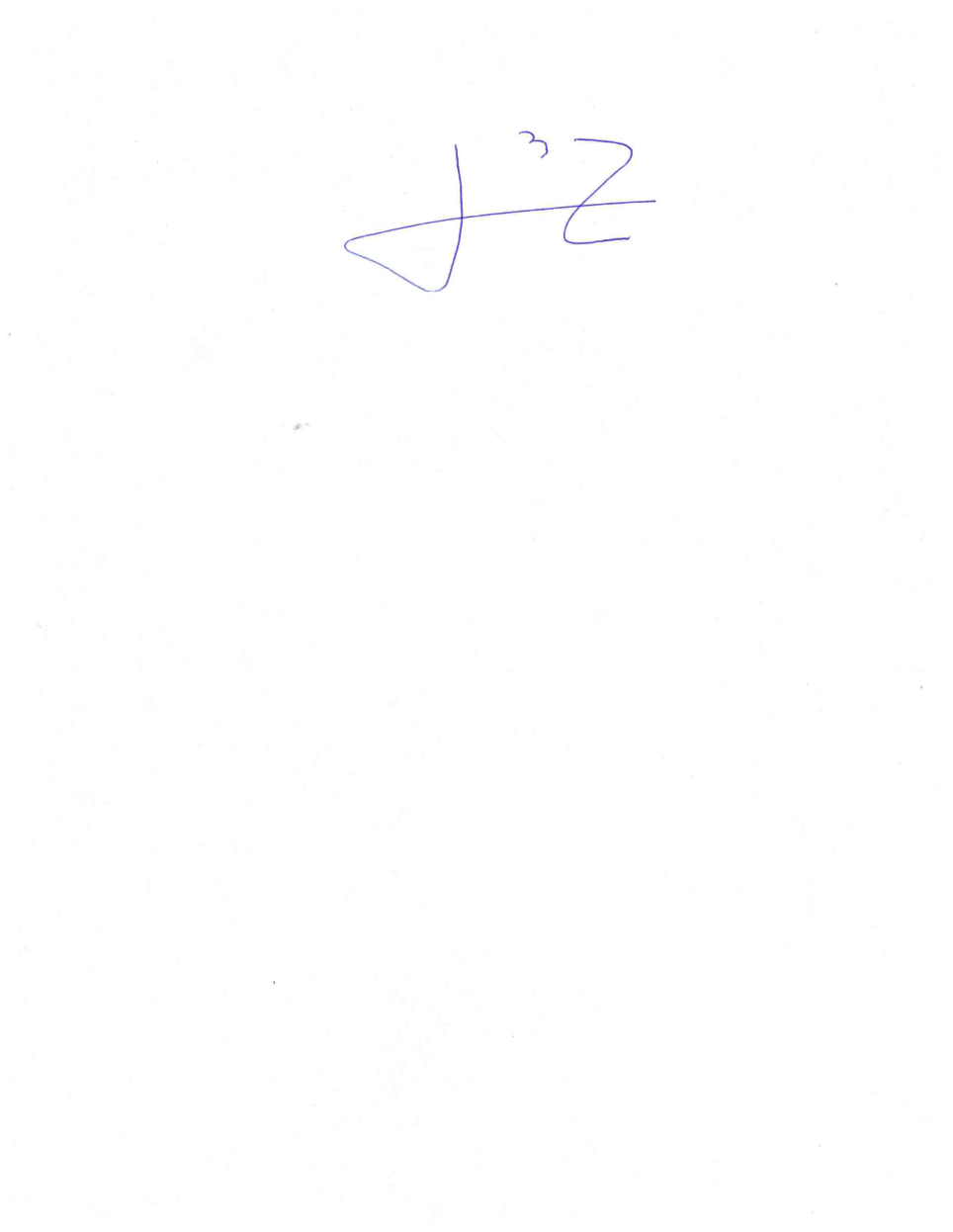 DIPUTADO OMAR BAZÁN FLORES